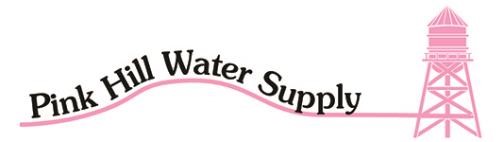 P.O. BOX 224 BELLS, TX, 75414 2018 DIRECTORS MEETING AGENDA THURSDAY JUNE 14TH 2018   7:00 PM MEETING CALLED TO ORDER AND A QUORUM ESTABLISHED. READING OF AND ACTION ON MINUTES OF APRIL 30TH 2018 DIRECTORS MEETING. 											REVIEW FINANCIAL REPORT 								ALAN RENFROE, PRESIDENT/CEO CENDERA BANK WILL BE OUR GUEST TO DISCUSS BANK LOAN OPTIONS.								DISCUSS RAILROAD REGULATIONS 							POSTPONE DISCUSSING RATES AND TIER PRICES UNTIL JUNE MEETING.		MANAGERIAL UPDATES									GET APPROVAL FOR TECQ CLASSES TO BE HELD HERE				ANY NEW OR OLD BUSINESS								DISCUSS PUTTING A % OF PROFIT INTO SAVINGS EACH MONTH			CONSIDER NEW METER PRICES FOR COMMERCIAL AND RESIDENTAL RATES	SET A TIME FOR 2019 ANNUAL MEETINGSUGGESTED AGENDA ITEMS FOR NEXT MEETING.					MUST HAVE PUBLIC PARTICIAPATION FOR ANNUAL CCR AT OUR JULY 12TH, 2018  MEETINGADJOURN MEETING 